МШ-ШСТЕРСГВО ЭКОНОМИКИТАТАРСТАН РЕСПУЫШКАСЫ РЕСПУБЛИКИ ТАТАРСТАНИКЬТИСАД минИСГРЛЫГЬ1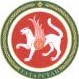 ПРИКАЗ	БОЕРЫК 	гКазань	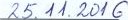 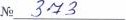 О признании утратившими силу отдельных приказовМинистерства экономики Республики ТатарстанПризнать утратившими силу следующие приказы Министерства экономики Республики Татарстан:от 08.12.2010 № 368 «Об общественном совете при Министерстве экономики Республики Татарстан»;от 14.11.2013 № 364 «О внесении изменения в приказ Министерства экономики Республики Татарстан от 08.12.2010 № 368 «Об общественном совете при Министерстве экономики Республики Татарстан»;от 20.10.2014 № 389 «О внесении изменения в состав Общественного совета при Министерстве экономики Республики Татарстан, утвержденный приказом Министерства экономики Республики Татарстан от 08.12.2010 № 368 «Об общественном совете при Министерстве экономики Республики Татарстан»;от 24.06.2015 № 304 «О внесении изменения в приказ Министерства экономики Республики Татарстан от 08.12.2010 N2 368 «Об общественном совете при Министерстве экономики Республики Татарстан»;от 27.11.2015 № 510 «О внесении изменения в приказ Министерства экономики Республики Татарстан от 08.12.2010 № 368 «Об общественном совете при Министерстве экономики Республики Татарстан»;от 30.03.2016 № 89 «О внесении изменения в приказ Министерства экономики Республики Татарстан от 08.12.2010 № 368 «Об общественном совете при Министерстве экономики Республики Татарстан».Министр		А.А.3дунов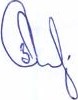 